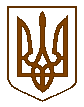 УКРАЇНАБілокриницька   сільська   радаРівненського   району    Рівненської    областіВ И К О Н А В Ч И Й       К О М І Т Е Т   ПРОЕКТ    РІШЕННЯ від  10 липня  2017  року                                                                                Про заходи із відзначення 75-ї річниці створенняУкраїнської Повстанської Армії та 110-річчя з дня народження Романа Шухевича             Заслухавши інформацію сільського голови Т. Гончарук  стосовно утвердження патріотизму, національної гідності та консолідації суспільства, з метою гідного вшанування подвигу вояків УПА, увічнення пам’яті загиблих вояків УПА та головнокомандувача УПА Романа Шухевича, на виконання листа Рівненської районної державної адміністрації №2522/01-56/17 від 30.06.2017 року «План заходів із відзначення в Рівненському районі 75-ї річниці створення Української Повстанської Армії та 110-річчя з  дня народження Романа Шухевича», керуючись ст. 26 Закону України «Про місцеве самоврядування в Україні», виконавчий комітетВИРІШИВ:Інформацію сільського голови Т. Гончарук  взяти до уваги.Затвердити заходи заходи із відзначення в Рівненському районі 75-ї річниці створення Української Повстанської Армії та 110-річчя з  дня народження Романа Шухевича згідно додатку.Контроль за виконання даного рішення покласти на т.в.о. секретаря виконавчого комітету О. Казмірчук та члена виконавчого комітету                      О. Нестерчук.Сільський голова                                                                                      Т.Гончарук    Додатокдо рішення виконавчого комітету                                                      від 10.07.2017  р.  № _______                                                                                                                 Заходи із відзначення в Рівненському районі 75-ї річниці створення Української Повстанської Армії та 110-річчя з  дня народження Романа ШухевичаТ.в.о секретаря  виконкому                                                                  О. Казмірчук№ п/пЗаходиВідповідальні за виконанняТермін виконання1Забезпечити проведення культурно-мистецьких заходів, присвячених 75-й річниці створення Української Повстанської Армії та 110-річчя з  дня народження Романа ШухевичаО. НестерчукУпродовж жовтня2017 року2Організувати у Білокриницькій сільській публічно-шкільній бібліотеці проведення виставок, світлин і матеріалів, тематичних експозицій присвяченихО.МорозюкУпродовж жовтня2017 року3Забезпечити проведення у загальноосвітніх навчальних закладах тематичних виховних годин, лекцій, круглих столів за участю борців за незалежність України у ХХ столітті, учасників антитерористичної операції у Донецькій та Луганській областяхВ. Целюк;Л.ГульВ. ВельгунУпродовж жовтня2017 року